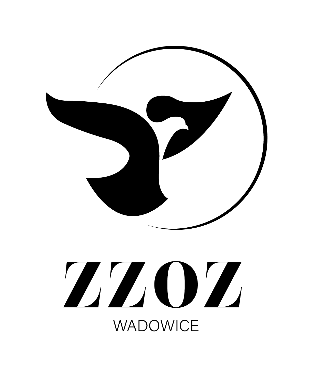            Zespół Zakładów Opieki Zdrowotnej w Wadowicach
                ul. Karmelicka 5, 34-100 Wadowice                  www.zzozwadowice.pl, email: sekretariat@zzozwadowice.plZałącznik nr 1Opis przedmiotu zamówieniaNiespełnienie jakiegokolwiek parametru będzie skutkowało odrzuceniem oferty.L.p.Nazwa asortymentuJ.m.Ilość1Wchłanialna gąbka żel. hemostatyczna jałowa
5cm x 7cm-8cm x 0,1cmszt.802Wchłanialna gąbka żel. hemostatyczna jałowa
dł.8cm, średnica 3cmszt.123Wchłanialna gąbka żel. hemostatyczna jałowa
10mm x 10mm x 10mmszt.324Wchłanialna gąbka żel. hemostatyczna jałowa
5cm x 7cm-8cm x 1cmszt.1005Opatrunek donosowy wykonany z rozprężalnej gąbki 
Poliwinylowej ze sznurkiem oraz pokryciem z gazy
Hemostatycznej z karbometylocelulozy. Żelowa struktura
Gazy zapewnia wilgotne otoczenie umożliwiające 
Przyspieszenie procesu epitelizacji błony śluzowej nosa,
Zmniejsza uszkodzenia oraz mozliwość ponownego
Krwawienia. Dostosowany do krwawień z nosa i 
Pooperacyjnej hemostazy jamy nosowej oraz zatoki
Przynosowej. Czas rozbudowy mniejszy lub równy 25 sek.szt.40